 2019 Leaving Cert Physics Solutions (Ordinary Level)2019 Question 1How did the student measure the weight of the metre stick?  
Newton balance // weighed it and multiplied by g How did she find the centre of gravity of the metre stick?  
suspended from string/thread and moved the string until it balanced
How did she make sure that the metre stick was balanced and level?
balanced: (hung weights until) no movement level: horizontal / used a spirit level / visually levelRedraw the above diagram in your answerbook and include the weight of the metre stick.  copy diagram and show given forces plus 2 N shown downwards at 50 cm markUsing appropriate calculations, show that the first law of equilibrium is verified in this experiment.  
Force up = 8 + 4 = 12 6Force down = 3 + 2 + 7 = 12In your answerbook, complete the calculations to verify the second law of equilibrium.  2019 Question 2Draw a labelled diagram of the apparatus used in this experiment. 
labelled diagram to show:calorimeter (with water) thermometer ice (electronic) balance The ice was crushed before it was added to the water.  Why was the ice crushed? helps it to melt faster // reference (to increase in) the surface area
Name (a) one mass measured and (b) one temperature measured. 
(a) mass of empty calorimeter / mass of calorimeter and water (and ice) / mass of ice
(b) temperature of water initially/finally // temperature of (crushed) ice
Name an instrument used to measure one of the quantities listed in (iii) above. 
(electronic) balance // thermometer
State one precaution used in this experiment, other than crushing the ice. 
Insulate the calorimeter, use a sensitive/digital thermometer, stir, dry the crushed ice,use lots of ice, avoid splashing, do quickly etc 2019 Question 3A student carried out an experiment to calculate the refractive index, n, of a material.  
Draw a labelled diagram of the apparatus used in this experiment. 
labelled diagram to show:glass/(perspex) plastic block // container of liquid raybox / laser / (optical) pins //(optical) pins detail e.g. protractor, sheet of paper, normal, critical angle // mirror, ruler
State the formula used in this experiment to calculate the refractive index, n.
What measurements did the student take during the experiment?    
What instrument was used to take these measurements?
angles i and r 
protractor // metre stick // protractor
Why should the experiment be repeated?
increase accuracy, take an average, to get data for a graph
Other than repeating the experiment, state one precaution that the student took to improve the accuracy of the experiment.  
use large angles of incidence // avoid no parallax2019 Question 4Name the instrument used to measure the length l of the wire. 
metre stick / ruler
Name the instrument used to measure the resistance R of the wire.
ohmmeter / (digital) multimeter
Name the instrument used to measure the diameter d of the wire.
micrometer (screw gauge) // digital/ Vernier callipers
Use the data to calculate the average diameter of the wire.
d = ( 0.00024 + 0.00028 + 0.00023) ÷ 3 = 0.00025 m
Calculate the cross‐sectional area A of the wire. 
 = 4.9 × 10-8 m2.
Use the formula  to calculate the resistivity of the wire. = 1.14 × 10-6 Ω m.2019 Question 55.  (a), (b), (c), etc.    State the principle of conservation of momentum.
in a closed system the total momentum before interaction = the total momentum after
A force of 2500 N acts on a car of mass 1000 kg.     Calculate the acceleration of the car.
 = 2.5 m3.
Which of the following is the unit of electrical charge?    coulomb 
State Boyle’s law.
for fixed mass at constant temperature pressure is inversely proportional to volume
 Calculate the power output of the crane.
 = 1400 WThe boiling point of water is 100 °C.  Convert this temperature to kelvin (K).
100 + 273.15 = 373.15 K
Explain why it is possible to hear around corners but not to see around corners.
The wavelength of sound waves is much larger than the wavelength of light waves.
Name the three primary colours of light.
red, green and blue
 What is a semiconductor?
material whose resistivity lies between that of an insulator and a conductor
 Name the three forms of nuclear radiation. 
Alpha, beta, gamma

2019 Question 6What is the acceleration of the jet?
v= u + at ⟹ 28 = 0 + a(7) i.e. a = 4 m s‐2
Distinguish between a vector quantity and a scalar quantity. 
vector quantities have a direction (scalar quantities don’t)
 Explain why an astronaut standing on the moon has a constant speed but a changing velocity.
when the moon orbits it changes its direction of motion so its velocity changesArmstrong had a mass of 90 kg.  Calculate his weight on Earth.  
weight = m g = (90)(9.8) = 882 N
What was Armstrong’s mass on the moon? 
90 kg 
Armstrong’s weight on the moon was only 17% of his weight on Earth.   Explain why. 
smaller mass of moon // less gravitational force // value for g is less
Define pressure.
pressure is the force per unit area
Calculate the pressure Armstrong exerted on the surface of the moon. 
 = 4998 Pa

2019 Question 7Which of these characteristics can be quantified as a frequency?
pitch
Name the property of a wave that affects its loudness.
amplitude
What is the wavelength of the note?
v = f 		 = 3.09 m
Describe an experiment to show that sound cannot travel through a vacuum.
apparatus: (bell) jar, sound source / electric bell vacuum pump procedure: turn on pump / pump out the air observation/conclusion: loudness decreases as air is removed /no sound heard
Describe how to demonstrate the Doppler effect in a laboratory.
apparatus: buzzer/sound source with fixed frequency/pitch, string procedure: turn on sound source and rotate using string observation/conclusion: frequency /pitch changes (as sound source moves closer/away)
Distinguish between a longitudinal wave and a transverse wave.  the disturbance is parallel to the direction of motion for longitudinal wavesthe disturbance is perpendicular to the direction of motion for transverse waves
Which one of these phenomena do sound waves not undergo?  
Explain why.
polarisation as they are not transverse /e.m. waves // polarisation as they are longitudinal waves

2019 Question 8Is the student’s statement correct?  Explain your answer. 
no, (the bath has) more water/mass 
What is meant by a thermometric property?
property which changes (continually) with changing temperature 
Name another example of a thermometric property. 
colour, resistance, pressure, volume, emf, voltage, etc
Define specific heat capacity.
energy required to raise the temperature of 1 kg by 1 K / 1 ⁰C
Why does the material in the bricks need to have a high specific heat capacity?
so that they can store a lot of heat energy without a big change in temperature
Calculate the heat energy gained by the water in the kettle.
 = (1.5)(4200)(88‐15) = 4.599 × 105 J
Apart from boiling, name one other change of state that can happen to water.
freezing, condensing, melting
What is meant by latent heat?
latent heat is the heat required to change the state of a substance without a change in temperature2019 Question 9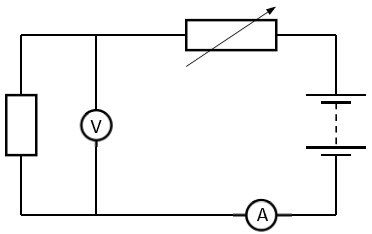 (a)  What is meter A?
ammeter
What is meter V? 
voltmeter
Which of the graphs below shows Ohm’s law being obeyed?    
Explain your answer. 
Graph 1 
the straight line through the origin (b)  Calculate the total resistance in the circuit.
Calculate the current flowing through the circuit.
(c)  Name the wire labelled A.  
earth
Name the wire labelled B.  
live
State the function of the fuse. 
 break the circuit when current too big 
Name one of these devices. 
circuit breaker/ trip switch, RCD , RCB, MCB, ELCB2019 Question 10State two properties of an electron.negative charge, small mass, orbits outside nucleus, deflected by electric/magnetic fields
How are the electrons produced in a cathode ray tube?
thermionic emission 
How could the beam of electrons be deflected?
by electric / XY plates // magnetic fields
What happens when the beam of electrons strikes the screen?
lose energy, fluorescence, KE converted to light energy
State one use of a cathode ray tube. 
CRO, old TV monitors, ECG screens, etc
What are X‐rays?
high energy electromagnetic radiation // electromagnetic radiation of short wavelength
State one way in which an X‐ray tube is designed to take account of this large amount of heat energy. 
its large metal target absorbs most of this heat energy // coolant / heat sink
Why might an X‐ray tube be surrounded by lead shielding?
for protection from ( ionising) radiation
State one use of X‐rays.
e.g. check for broken bones, locate cracks in metal pipes
State one hazard associated with X‐rays.
can cause skin burns /cancer/ionise cells, death, etc.

2019 Question 11Name the part of the eye where an image is formed.
retina
What is the function of the pupil?
allows light enter the eye
Describe how the eye changes to allow this to happen.
the lens has a different power for near and far objects // lens changes shape
Name the two most common eye defects. What type of lens corrects short sightedness?  
myopia (short sightedness) and hyperopia (long sightedness) 

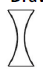 Draw a sketch of this lens.
diverging/ concave lens named and sketche

Copy the diagram below into your answerbook and complete the ray diagram to form a real image.
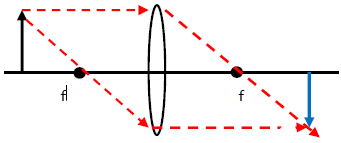 Calculate the power of the lens required to correct this defect?  
What is the focal length of this lens?
P = 38 – 32 = 6 m‐1  m = 0.167 mWhat is meant by refraction?
the bending of light when it goes from one medium to another2019 Question 12 (a)State the principle of conservation of energy.
Energy cannot be created or destroyed but can be converted from one form to another
Calculate the cannonball’s kinetic energy as it is fired.
K.E. = ½ mv2 = ½ (7)(50)2 = 8750 J
As the cannonball rises, its kinetic energy is converted into another form of energy.  Name this energy.
Potential energyCalculate the greatest height reached by the cannonball.
KE = 8750 = mgh = (7)(9.8) h 	// 	v2=u2+ 2as 	⟹ 	0 = (50)2+2(‐9.8)s 

⟹ 		h = 127.55  m	// 	s = 127.55 m
Calculate the density of the cannonball.  =  = 7777.8 kg m‐32019 Question 12 (b)
Define capacitance.
capacitance is the ratio of charge to potential difference
 State the unit of capacitance.
Farad / F
Calculate the capacitance. 
 = 10-4 FExplain how the circuit is used. 
throw the switch to close the bottom circuit and observethe bulb lights briefly due to the energy from the capacitor.
State another use for a capacitor. 
specific use: conducts a.c., (radio) tuning/filtering/smoothing ,timing, etc.2019 Question 12 (c)State one other property of magnets. 
unlike poles attract, magnets attract certain metals, magnets are strongest at the poles, etc.
What is meant by a magnetic field?
region/space (around a magnet) within which a magnetic force is experienced 
Describe an experiment to plot the magnetic field of a bar magnet.
apparatus: magnet, plotting compass 					 procedure: use the apparatus to locate the field lines e.g. (place the compass on the paper and) mark the dots 				detail: join the dots/ show field lines / lines go from north to south/ field lines are concentrated at the magnet poles OR
magnet , iron filings, sprinkle filings, tap filingsState one other use of magnets.
compass, to keep a fridge door closed, electric bell, electric motor, transformer, electromagnet, electromagnetic induction, moving coil meters, etc.
2019 Question 12 (d)is a uranium atom.   How many protons are in this uranium atom?    
92 protons
How many neutrons are in this uranium atom?
146 neutrons
 is another isotope of uranium.  What are isotopes?
atoms with the same atomic number and with different mass numbers
 Distinguish between nuclear fission and nuclear fusion.
Fission is the breaking up a nucleusFusion is the joining of nuclei into one larger nucleus
State one advantage and one disadvantage of nuclear energy.
Advantage: lots of energy, no carbon emissions, no pollution any one Disadvantage: danger of leaked radiation, health risk, etc.
Clockwise moments(3×30) + (2×50) + (7×70)680 N cmAnticlockwise moments(8×40) + (4×90)680 N cm